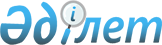 Об определении мест для размещения агитационных печатных материалов кандидатов в акимы сельских округов, села Тогузак и поселка Карабалык
					
			Утративший силу
			
			
		
					Постановление акимата Карабалыкского района Костанайской области от 18 июня 2013 года № 174. Зарегистрировано Департаментом юстиции Костанайской области 2 июля 2013 года № 4166. Утратило силу постановлением акимата Карабалыкского района Костанайской области от 12 марта 2015 года № 59

      Сноска. Утратило силу постановлением акимата Карабалыкского района Костанайской области от 12.03.2015 № 59.      В соответствии с пунктом 6 статьи 28 Конституционного Закона Республики Казахстан от 28 сентября 1995 года "О выборах в Республике Казахстан", со статьей 31 Закона Республики Казахстан от 23 января 2001 года "О местном государственном управлении и самоуправлении в Республике Казахстан", акимат Карабалыкского района ПОСТАНОВЛЯЕТ:



      1. Совместно с Карабалыкской районной избирательной комиссией определить места для размещения агитационных печатных материалов кандидатов в акимы сельских округов, села Тогузак и поселка Карабалык согласно приложению.



      2. Акимам сельских округов, села Тогузак и поселка Карабалык оснастить указанные места стендами, щитами, тумбами.



      3. Данное постановление вводится в действие после дня его первого официального опубликования.      Аким района                                М. Сокитбаев      СОГЛАСОВАНО:      Председатель

      Карабалыкской районной

      избирательной комиссии

      ___________ Т. Салмина

Приложение        

к постановлению акимата  

района от 18 июня 2013 года 

№ 174            Места для размещения агитационных

печатных материалов кандидатов в акимы

сельских округов, села Тогузак и

поселка Карабалык
					© 2012. РГП на ПХВ «Институт законодательства и правовой информации Республики Казахстан» Министерства юстиции Республики Казахстан
				№

п/п
Наименование

населенного

пункта
Места размещения

агитационных печатных

материалов
1.поселок

КарабалыкУ здания государственного учреждения

"Карабалыкский районный Дом культуры"

отдела культуры и развития языков

акимата Карабалыкского района2.поселок

КарабалыкУ здания государственного учреждения

"Карабалыкская средняя школа имени

Абая Кунанбаева отдела образования

акимата Карабалыкского района"3.поселок

КарабалыкУ здания государственного учреждения

"Карабалыкская средняя школа № 1

имени Максима Горького отдела

образования акимата Карабалыкского

района"4.поселок

КарабалыкУ здания государственного учреждения

"Карабалыкская средняя школа № 3

отдела образования акимата

Карабалыкского района"5.поселок

КарабалыкУ здания спортивного зала № 2

государственного учреждения

"Карабалыкская районная

детско-юношеская спортивная школа"6.село ВеренкаУ здания государственного учреждения

"Веренская начальная школа отдела

образования акимата Карабалыкского

района"7.село

ГурьяновскоеУ здания сельской библиотеки8.село

ВорошиловкаУ здания сельского клуба9.село

ЕльшанскоеУ здания сельской библиотеки10.село

КотлованноеУ здания сельского клуба11.село СарыкольУ здания государственного учреждения

"Сарыкольская основная школа отдела

образования акимата Карабалыкского

района"12.село ЦелинноеУ здания сельской библиотеки13.село

НадеждинкаУ здания государственного учреждения

"Надеждинская основная школа отдела

образования акимата Карабалыкского

района"14.село ТогузакУ здания сельского дома культуры15.село

БелоглинкаУ здания сельского клуба, в здании

сельской библиотеки16.село НаучноеУ здания сельского дома культуры, в

здании сельской библиотеки17.село

СвятославкаУ здания сельского клуба, в здании

сельской библиотеки18.село

СтанционноеУ здания сельского дома культуры19.село

ПриуральскоеУ здания конторы товарищества с

ограниченной ответственностью

"Приуральская нефтебаза"20.село ФадеевкаУ здания конторы товарищества с

ограниченной ответственностью "Агро

Торо"21.село

ШадыксаевкаУ здания государственного учреждения

"Шадыксаевская основная школа отдела

образования акимата Карабалыкского

района"22.село ДальнееУ здания конторы товарищества с

ограниченной ответственностью "Агро

Торо"23.село

ПодгородкаУ здания государственного учреждения

"Подгородская начальная школа отдела

образования акимата Карабалыкского

района"24.село КаеракУ здания железнодорожного вокзала25.село

НовотроицкоеУ здания государственного учреждения

"Новотроицкая средняя школа отдела

образования акимата Карабалыкского

района"26.село АккудукУ здания государственного учреждения

"Аккудукская начальная школа отдела

образования акимата Карабалыкского

района"27.станция

МагнайУ здания государственного учреждения

"Магнайская основная школа отдела

образования акимата Карабалыкского

района"28.село ЖанааулУ здания медицинского пункта29.село ПобедаУ здания сельского дома культуры30.село МагнайУ здания сельского клуба31.село ЖамбылУ двора Абишева Сейткана

Бакытжановича, улица Молодежная, 232.село БоскольУ здания сельского дома культуры33.село БоскольУ здания сельского дома культуры34.село БоскольУ здания сельского дома культуры35.село ТалапкерУ здания государственного учреждения

"Талапкерская начальная школа отдела

образования акимата Карабалыкского

района"36.село СаманыУ здания сельского клуба37.село

МихайловкаУ здания государственного учреждения

"Михайловская средняя школа отдела

образования акимата Карабалыкского

района"38.село ЛесноеУ здания государственного учреждения

"Лесная начальная школа отдела

образования акимата Карабалыкского

района"39.село СветлоеУ здания фельдшерского акушерского

пункта40.село

ТерентьевкаУ здания государственного учреждения

"Терентьевская основная школа отдела

образования акимата Карабалыкского

района"41.село

ПриречноеУ здания Дома культуры42.село КаракопаУ здания государственного учреждения

"Каракопинская начальная школа отдела

образования акимата Карабалыкского

района"43.село

ПервомайскоеУ здания государственного учреждения

"Первомайская начальная школа отдела

образования акимата Карабалыкского

района"44.село УрнекУ здания государственного учреждения

"Урнекская начальная школа отдела

образования акимата Карабалыкского

района"45.село ЛесноеУ здания государственного учреждения

"Лесная средняя школа отдела

образования акимата Карабалыкского

района"46.село СлавянкаУ здания государственного учреждения

"Славянская начальная школа отдела

образования акимата Карабалыкского

района"47.село КособаУ здания государственного учреждения

"Кособинская основная школа отдела

образования акимата Карабалыкского

района"48.село

КарачакольУ здания конторы товарищества с

ограниченной ответственностью "Кред"

(по согласованию)49.село СлавенкаУ здания государственного учреждения

"Славенская средняя школа отдела

образования акимата Карабалыкского

района"50.село

ОктябрьскоеУ здания государственного учреждения

"Октябрьская начальная школа отдела

образования акимата Карабалыкского

района"51.село БурлиУ здания государственного учреждения

"Бурлинская средняя школа отдела

образования акимата Карабалыкского

района"52.село ТастыозекУ здания Тастыозекского сельского

клуба53.село

СмирновкаУ здания сельского дома культуры54.село РыбкиноУ здания государственного учреждения

"Рыбкинская начальная школа отдела

образования акимата Карабалыкского

района"55.село

БатмановкаУ здания сельской библиотеки56.село

ПриозерноеУ здания столовой товарищества с

ограниченной ответственностью "Тогаз

и К"